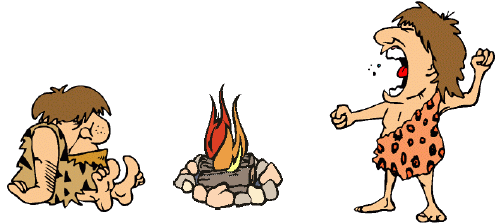 AnmeldungZeltlager:	Vom 01.08.2011 bis einschließlich 06.08.2011 in Heimbuchenthal (Richtung Aschaffenburg)Abfahrt:		Montag, 01.08.2011			Allgemeiner Treffpunkt: 13 Uhr Gemeindehaus KleinrinderfeldRückkunft:		Samstag, 06.08.2011			ca. 14.00 Uhr Gemeindehaus KleinrinderfeldTeilnehmer:		Schulkinder und JugendlicheKosten:		● für alle Teilnehmer bis einschließlich 17 Jahre  	 89,00 €● für alle Teilnehmer ab 18 Jahre			 99,00 €			● jedes weitere Familienmitglied erhält 5,00 € Ermäßigung( 5 Tage Vollverpflegung, inkl. Kaffee, Kakao, Tee, anfallende Eintrittspreise und Materialien)!!!Bitte den Betrag bis 24.07.2011 überweisen!!!			Jugendzeltlager			Kto-Nr.:	50 61 09				BLZ:		790 631 22			Raiffeisenbank Höchberg eGWichtig:!!!	         	Name des Teilnehmers auf dem Überweisungsträger nennen!!!Außerdem:	           	Die Hin-/ Heimreise wird gemeinschaftlich         		           	in einem Reisebus angetretenAnmeldeschluss: 	Sonntag, 17. Juli 2011	Checkliste: !!!dringend eigenes Zelt !!!(wenn vorhanden) Isomatte/ Luftmatratze Schlafsack Taschenlampe Geschirr, Besteck, Trinkflasche/ Becher (gekennzeichnet bzw.        beschriftet) Waschbeutel, Duschsachen, Handtücher Feste Schuhe!!!! (mindestens 2 Paar) Alte Kleidung Regensachen Schwimmsachen Brett- und Gemeinschaftsspiele Sonnencreme, Kopfbedeckung Krankenversicherungskarte Notwendige Medikamente Autokindersitz!!! (falls nötig) Taschengeld (für Getränke, denn im Preis ist nur Tee, Kaffee und      Kakao         enthalten) Über eine Kuchenspende (trockener Kuchen) würden wir uns      sehr freuen	 Gute Laune!!!Für alle Jungs ab 18 Jahre	Für euch kann es bei Interesse auch schon am 31. Juli 2011 losgehen, jedoch ist eigene Anfahrt mit Autos in Fahrgemeinschaften angesagt    eure Aufgabe an diesem Tag: Vorbereitung, Aufbau und Tag/ Abend ohne Kids und Hühner genießen  			                   bei Interesse bitte bei Michael Kratzer meldenAnmeldung und Fragen:Bitte das Beiblatt (vollständig ausgefüllt) bis zum Anmeldeschluss bei einem von uns persönlich abgeben oder in den Briefkasten werfen. Bei Fragen und weiteren Anliegen einfach anrufen!!!● Kerstin Steffen, Kirchheimerstraße 8, Kleinrinderfeld			Tel.: 0 93 66 / 79 14 oder 0 15 1/ 27 55 01 07			● Michael Kratzer, Jahnstraße 26, Kleinrinderfeld			Tel.: 0 17 1 / 99 77 19 4Anmeldeschluss: 	Sonntag, 17. Juli 2011Anmeldung(ausfüllen und abgeben)Hiermit melde ich meine Tochter/ meinen Sohn für das Zeltlager vom 01.08.2011 bis 06.08.2011 an.Teilnehmer/in:			☺ _____________________________________Anschrift:				 _____________________________________Geburtsdatum:			  _____________________________________Ich bin/ Wir sind erreichbar unter:	 _____________________________________				  oder:   ______________________________________Entsprechende Antworten bitte ankreuzen:Der Teilnehmer/ die Teilnehmerin				Ist Schwimmer.				Ist Nichtschwimmer.				Hat Allergien: .......................................................................				Benötigt Medikamente: ........................................................				Hat Verletzungen, Wunden: .................................................Hat ein eigenes Zelt für......Personen und bringt dieses mitIst bereit dieses Zelt bei Zeltmangel an weitere zu verleihenT-Shirt Größe………. (bitte angeben)Sonstiges …………………………………………………………………………………………………………………………..__________________			___________________________________                 Ort, Datum					Unterschrift eines Erziehungsberechtigten